STAFF HANDBOOK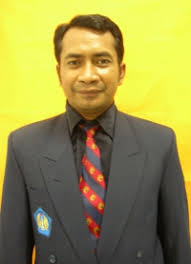 NameProf. Dr. Erman, M.Pd.Prof. Dr. Erman, M.Pd.Prof. Dr. Erman, M.Pd.PositionLecturer at Science Education, Universitas Negeri Surabaya (UNESA)Lecturer at Science Education, Universitas Negeri Surabaya (UNESA)Lecturer at Science Education, Universitas Negeri Surabaya (UNESA)Academic CareerBachelor DegreeChemical Education, IKIP Ujung PandangGraduated 1994Academic CareerMaster DegreeChemical Education, IKIP MalangGraduated 1998Academic CareerDoctoral DegreeNatural Science Education, UNESAGraduated 2012EmploymentLecturerUniversitas Negeri Surabaya 1999 - nowResearch and Development Project over the last 5 years1. Deep learning of superior and non-superior students of the Unesa Science Education study program2. Science communication in various media in Indonesia is viewed from the ability of scientific thinking and language of community3. Increase the potential of superior class students with the pdca (plan-do-check-act) model4. Development of pedagogical guidelines for inquiry-based context-content knowledge in junior high school science learning5. Development of academic abilities of Science Education study program students based on the college entrance selection pathway6. Development of academic abilities of science education study program students based on the college entrance selection pathway7. Formulation of policies to accelerate the completion of the dissertation of the S3 PPS Unesa's Science Education dissertation program to produce quality graduates with a timely study period8. Development of teaching materials for teaching science for junior high school science based on local wisdom as a guide for teachers to improve student scientific literacy1. Deep learning of superior and non-superior students of the Unesa Science Education study program2. Science communication in various media in Indonesia is viewed from the ability of scientific thinking and language of community3. Increase the potential of superior class students with the pdca (plan-do-check-act) model4. Development of pedagogical guidelines for inquiry-based context-content knowledge in junior high school science learning5. Development of academic abilities of Science Education study program students based on the college entrance selection pathway6. Development of academic abilities of science education study program students based on the college entrance selection pathway7. Formulation of policies to accelerate the completion of the dissertation of the S3 PPS Unesa's Science Education dissertation program to produce quality graduates with a timely study period8. Development of teaching materials for teaching science for junior high school science based on local wisdom as a guide for teachers to improve student scientific literacy20192018201820172017201620162016Industry Collaborations over the last 5 yearsTeacher trainer officer of East Java, USAID PrioritasReviewer of Journal of Chemical Education (American Chemical Society Publisher)Reviewer of International Journal of InstructionReviewer of Instructional Studies (Taylor & Francis Publisher) Reviewer of Jurnal Pendidikan IPA IndonesiaTeacher trainer officer of East Java, USAID PrioritasReviewer of Journal of Chemical Education (American Chemical Society Publisher)Reviewer of International Journal of InstructionReviewer of Instructional Studies (Taylor & Francis Publisher) Reviewer of Jurnal Pendidikan IPA Indonesia2015 – 20172019202020182020Patents and Property right--Important Publications over the last 5 yearsAddressing macroscopic issues: Helping students form association between biochemistry and sports and aiding their scientific literacy (International Journal of Science and Mathematics Education (IJSME) 18(5), 2020Edmodo-based interactive teaching materials as an alternative media for science learning to improve critical thinking skills of junior high school students (iJIM, 14(9), 2020Science in A Black Box: Can Teachers Address Science from Socio-Scientific Issues? (Journal of Physics)Edmodo-based blended learning model as an alternative of science learning to motivate dan improve junior high school students’ scientific thinking skills, IJET, 14(7), 2019Project based laboratory learning as an alternative learning model to improve science process skills and creativity of physic teacher candidate (Journal of Physics)Predicting teachers’ familiarity on high order thinking skills through common keywords in science learning: A preliminary study (EAI EBSCO)Project based laboratory learning as an alternative learning model to improve science process skills and creativity of physic teacher candidate (Journal of Physics)The role of student’s critical asking question in developing student’s critical thinking skills (Journal of Physics)Scientific thinking skills: why junior high school science teachers cannot use discovery and inquiry models in classroom (Atlantis Press)Factors contributing to students’ misconceptions in learning covalent bonds, Journal of Research in Science Teaching/JRST, 54(4), 2017Addressing macroscopic issues: Helping students form association between biochemistry and sports and aiding their scientific literacy (International Journal of Science and Mathematics Education (IJSME) 18(5), 2020Edmodo-based interactive teaching materials as an alternative media for science learning to improve critical thinking skills of junior high school students (iJIM, 14(9), 2020Science in A Black Box: Can Teachers Address Science from Socio-Scientific Issues? (Journal of Physics)Edmodo-based blended learning model as an alternative of science learning to motivate dan improve junior high school students’ scientific thinking skills, IJET, 14(7), 2019Project based laboratory learning as an alternative learning model to improve science process skills and creativity of physic teacher candidate (Journal of Physics)Predicting teachers’ familiarity on high order thinking skills through common keywords in science learning: A preliminary study (EAI EBSCO)Project based laboratory learning as an alternative learning model to improve science process skills and creativity of physic teacher candidate (Journal of Physics)The role of student’s critical asking question in developing student’s critical thinking skills (Journal of Physics)Scientific thinking skills: why junior high school science teachers cannot use discovery and inquiry models in classroom (Atlantis Press)Factors contributing to students’ misconceptions in learning covalent bonds, Journal of Research in Science Teaching/JRST, 54(4), 20172020202020192019201920192019201820182017Activities in specialist bodies over the last 5 years--